О проведении открытого конкурса на право получения свидетельства об осуществлении перевозок по одному или нескольким муниципальным маршрутам регулярных перевозокВ соответствии со статьей 16 Федерального закона от 06.10.2003          N 131-ФЗ «Об общих принципах организации местного самоуправления в Российской Федерации», статьей 21 Федерального закона от 13.07. 2015 № 220-ФЗ «Об организации регулярных перевозок пассажиров и багажа автомобильным транспортом и городским наземным электрическим транспортом в Российской Федерации и о внесении изменений в отдельные законодательные акты Российской Федерации», постановляю:1. Отделу по строительству, транспорту, ЖКХ, дорожному хозяйству, газификации и связи обеспечить подготовку извещения и провести процедуру открытого конкурса на право получения свидетельств об осуществлении перевозок по муниципальным маршрутам регулярных перевозок Соль-Илецкого городского округа, согласно постановлению администрации Соль-Илецкого городского округа от 07.06.2018 № 1272-п «Об утверждении плана развития регулярных перевозок на муниципальных маршрутах автомобильным транспортом на территории Соль-Илецкого городского округа».2. Контроль за исполнением данного постановления возложить на первого заместителя главы администрации городского округа – заместителя главы администрации городского округа по строительству, транспорту, благоустройству и ЖКХ А.Р. Хафизова.3. Постановление вступает в силу после его официального опубликования (обнародования).Глава муниципального образованияСоль-Илецкий городской округ                                                   А.А. КузьминРазослано: организационный отдел, прокуратура района, отдел по строительству, транспорту, ЖКХ, дорожному хозяйству, газификации и связи.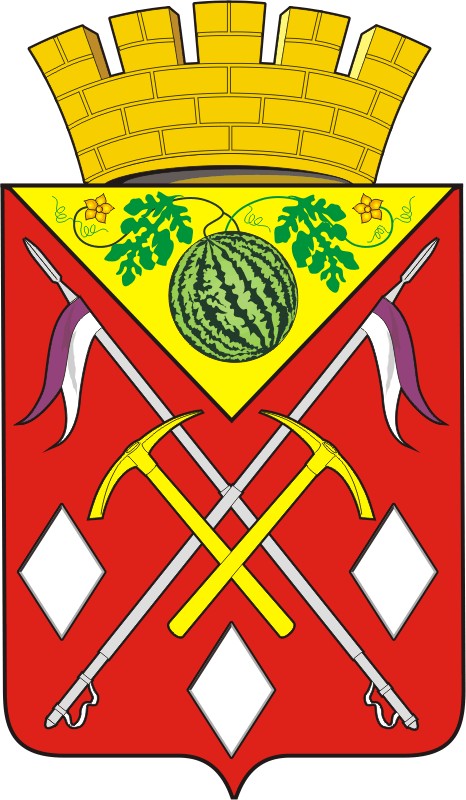 АДМИНИСТРАЦИЯМУНИЦИПАЛЬНОГО ОБРАЗОВАНИЯСОЛЬ-ИЛЕЦКИЙ ГОРОДСКОЙ ОКРУГОРЕНБУРГСКОЙ ОБЛАСТИПОСТАНОВЛЕНИЕ07.09.2020 № 2779-п